Vocabulaire CM1 - Les synonymes 11 - Sur cette feuille, relie les paires de mots synonymes. Tu peux t’aider du dictionnaire.2 - Sur ton cahier, recopie chaque liste puis barre l’intrus (le mot qui n’a pas le même sens que les autres).a) bébé - nourrisson - poupon - adolescent - bambinb) drôle - prudent - amusant - comique - divertissantc) cruel - mauvais - méchant - dur - sans cœur - étonnantd) pâle - blanc - blafard - blême - pâlot - chevelue) éplucher - peler - geler - décortiquer - écosser - écalerVocabulaire CM1 - Les synonymes 11 - Sur cette feuille, relie les paires de mots synonymes. Tu peux t’aider du dictionnaire.2 - Sur ton cahier, recopie chaque liste puis barre l’intrus (le mot qui n’a pas le même sens que les autres).a) bébé - nourrisson - poupon - adolescent - bambinb) drôle - prudent - amusant - comique - divertissantc) cruel - mauvais - méchant - dur - sans cœur - étonnantd) pâle - blanc - blafard - blême - pâlot - chevelue) éplucher - peler - geler - décortiquer - écosser - écalerVocabulaire CM1 - Les synonymes 1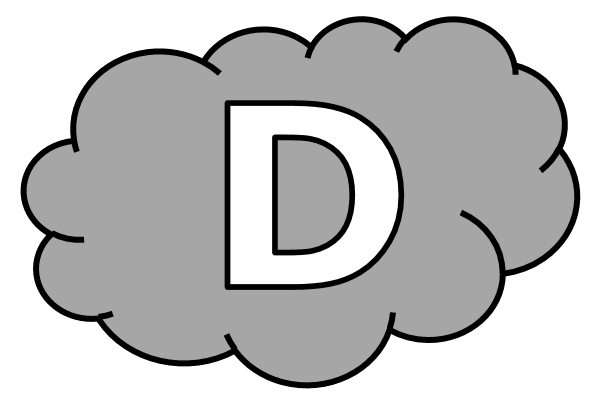 1 - Relie les paires de mots synonymes. Tu peux t’aider du dictionnaire.2 - Dans chaque liste, barre l’intrus (le mot qui n’a pas le même sens que les autres).a) bébé - nourrisson - poupon - adolescent - bambinb) drôle - prudent - amusant - comique - divertissantc) cruel - mauvais - méchant - dur - sans cœur - étonnantd) pâle - blanc - blafard - blême - pâlot - chevelue) éplucher - peler - geler - décortiquer - écosser - écalerVocabulaire CM1 - Les synonymes 1 Corrigé1 - Sur cette feuille, relie les paires de mots synonymes. Tu peux t’aider du dictionnaire.2 - Sur ton cahier, recopie chaque liste puis barre l’intrus (le mot qui n’a pas le même sens que les autres).a) bébé - nourrisson - poupon - adolescent - bambinb) drôle - prudent - amusant - comique - divertissantc) cruel - mauvais - méchant - dur - sans cœur - étonnantd) pâle - blanc - blafard - blême - pâlot - chevelue) éplucher - peler - geler - décortiquer - écosser - écalerVocabulaire CM1 - Les synonymes 21 - Sur cette feuille, pour chacun des mots soulignés, surligne le synonyme parmi les mots proposés.Il habitait [vivait / s’installait] dans une petite maison [cabane / école], au milieu [bout / centre].Elisa n’a fait qu’une faute [erreur / rature].Le docteur [savant / médecin] a examiné Julien.La petite chèvre de monsieur Seguin était si gaie [triste / joyeuse].Ce gamin [bébé / enfant] agit sottement [intelligemment / bêtement].Le valeureux [courageux / peureux] chevalier attaqua l’affreux [magnifique / horrible] animal.2 - Sur ton cahier, recopie les phrases en remplaçant le verbe mettre par un autre verbe, en choisissant dans la liste suivante.placer - introduire - classer - poser - enfilerMettre la clé dans la serrure.Mettre ses bottes.Mettre un poster sur le mur.Mettre une plante sur le buffet.Mettre un livre dans la bibliothèque.Vocabulaire CM1 - Les synonymes 21 - Sur cette feuille, pour chacun des mots soulignés, surligne le synonyme parmi les mots proposés.Il habitait [vivait / s’installait] dans une petite maison [cabane / école], au milieu [bout / centre].Elisa n’a fait qu’une faute [erreur / rature].Le docteur [savant / médecin] a examiné Julien.La petite chèvre de monsieur Seguin était si gaie [triste / joyeuse].Ce gamin [bébé / enfant] agit sottement [intelligemment / bêtement].Le valeureux [courageux / peureux] chevalier attaqua l’affreux [magnifique / horrible] animal.2 - Sur ton cahier, recopie les phrases en remplaçant le verbe mettre par un autre verbe, en choisissant dans la liste suivante.placer - introduire - classer - poser - enfilerMettre la clé dans la serrure.Mettre ses bottes.Mettre un poster sur le mur.Mettre une plante sur le buffet.Mettre un livre dans la bibliothèque.Vocabulaire CM1 - Les synonymes 21 - Sur cette feuille, pour chacun des mots soulignés, surligne le synonyme parmi les mots proposés.Il habitait [vivait / s’installait] dans une petite maison [cabane / école], au milieu [bout / centre].Elisa n’a fait qu’une faute [erreur / rature].Le docteur [savant / médecin] a examiné Julien.La petite chèvre de monsieur Seguin était si gaie [triste / joyeuse].Ce gamin [bébé / enfant] agit sottement [intelligemment / bêtement].Le valeureux [courageux / peureux] chevalier attaqua l’affreux [magnifique / horrible] animal.2 - Sur ton cahier, recopie les phrases en remplaçant le verbe mettre par un autre verbe, en choisissant dans la liste suivante.placer - introduire - classer - poser - enfilerMettre la clé dans la serrure.Mettre ses bottes.Mettre un poster sur le mur.Mettre une plante sur le buffet.Mettre un livre dans la bibliothèque.Vocabulaire CM1 - Les synonymes 21 - Pour chacun des mots soulignés, surligne le synonymeparmi les mots proposés.Il habitait [vivait / s’installait] dans une petite maison [cabane / école], au milieu [bout / centre].Elisa n’a fait qu’une faute [erreur / rature].Le docteur [savant / médecin] a examiné Julien.La petite chèvre de monsieur Seguin était si gaie [triste / joyeuse].Ce gamin [bébé / enfant] agit sottement [intelligemment / bêtement].Le valeureux [courageux / peureux] chevalier attaqua l’affreux [magnifique / horrible] animal.2 - Remplace le verbe mettre par un autre verbe, en choisissant dans la liste suivante.placer - introduire - classer - poser - enfilerMettre la clé dans la serrure. ...................................... la clé dans la serrure.Mettre ses bottes. ...................................... ses bottes.Mettre un poster sur le mur. ...................................... un poster sur le mur.Mettre une plante sur le buffet. ...................................... une plante sur le buffet.Mettre un livre dans la bibliothèque. ...................................... un livre dans la bibliothèque.Vocabulaire CM1 - Les synonymes 2 Corrigé1 - Sur cette feuille, pour chacun des mots soulignés, surligne le synonyme parmi les mots proposés.Il habitait [vivait / s’installait] dans une petite maison [cabane / école], au milieu [bout / centre].Elisa n’a fait qu’une faute [erreur / rature].Le docteur [savant / médecin] a examiné Julien.La petite chèvre de monsieur Seguin était si gaie [triste / joyeuse].Ce gamin [bébé / enfant] agit sottement [intelligemment / bêtement].Le valeureux [courageux / peureux] chevalier attaqua l’affreux [magnifique / horrible] animal.2 - Sur ton cahier, recopie les phrases en remplaçant le verbe mettre par un autre verbe, en choisissant dans la liste suivante.placer - introduire - classer - poser - enfilerMettre la clé dans la serrure.		 Introduire la clé dans la serrure.Mettre ses bottes.				 Enfiler ses bottes.Mettre un poster sur le mur.		 Placer un poster sur le mur.Mettre une plante sur le buffet.		 Poser une plante sur le buffet.Mettre un livre dans la bibliothèque.	 Classer un livre dans la bibliothèque.avalersoupleornementrépertoiregardersurveillercataloguedécorationflexibleabsorbertranquilleamigrimperpaisiblebeaupromenadecopainravissantbaladeescaladeravalersoupleornementrépertoiregardersurveillercataloguedécorationflexibleabsorbertranquilleamigrimperpaisiblebeaupromenadecopainravissantbaladeescaladeravalersoupleornementrépertoiregardersurveillercataloguedécorationflexibleabsorbertranquilleamigrimperpaisiblebeaupromenadecopainravissantbaladeescaladeravalersoupleornementrépertoiregardersurveillercataloguedécorationflexibleabsorbertranquilleamigrimperpaisiblebeaupromenadecopainravissantbaladeescalader